Rēzeknes Tehnoloģiju akadēmija (Latvija)Latvijas Universitāte (Latvija)A. Mickeviča universitāte Poznaņā (Polija)Sanktpēterburgas Valsts universitāte (Krievija) Latgaliešu Kultūras biedrība (Latvija)Kultūras ministrija (Latvija)9. starptautiskā latgalistikas konferenceRēzeknē, 
2016. gada 30. novembrī–1. decembrī30. novembris(Rēzeknes Tehnoloģiju akadēmija, Atbrīvošanas aleja 115, 124. aud.)10:00–10:20 atklāšana10:20–11:35 plenārsēde (vad. Aleksejs Andronovs)10:20–10:45 Nikole Naua (A. Mickeviča universitāte Poznaņā) „Latgaliešu valodas identitāte“10:45–11:10 Lidija Leikuma (Latvijas Universitāte) „Fraņča Kempa dorbi: latgalīšu raksteibys normiešonys aspekts“11:10–11:35 Solvita Pošeiko (Rēzeknes Tehnoloģiju akadēmija) „Pieci laika soļi latgalistikā“11:35–12:05 kafijas pauze (121. aud.) / Tikšanās ar medijiem (124. aud.)12:05–14:10 paralēls darbs sekcijāsVad. L. Leikuma (124. aud.)			Vad.V. Malahovskis (215. aud.)14:10–15:00 pusdienas (kafejnīca, pagrabstāvs)15:00–17.30 darbs sekcijāVad. N. Naua (124. aud.)	15:00–15:25 Vitorio Delakvila, Gabriele Jannakaro „The assessment of sociolinguistic justice in Latgalia: parameters and models of analysis“/ „Valodu situācijas taisnīguma novērtējums Latgalē: parametri un analīzes modeļi“15:25–15:50 Dace Markus, Ilona Bukša, Santa Daume „Latgales dvīņi: asociācijas un valoda“15:50–16:15 Dorota Kristina Rembiševska, Kazimežs Sikora «Cлавянские влияния в фамилиях современных жителей города Виляни (восточная Латвия)»/ „Slāvu valodu ietekme mūsdienu Viļānu iedzīvotāju uzvārdos (Austrumlatvija)“ 16:15–16:40 Otīlija Kovaļevska „Asūnes pagasta vietas un vārdi 1772. gada dvēseļu revīzijā“16:40–17:05 Zane Cekula „Latgales pierobežas vietvārdi Vietvārdu datubāzē un kartēs: Atašienes un Līksnas pagasts“17:05–17:30 Antra Kļavinska „Etnogrāfisku grupu nosaukumi „Mūsdienu latviešu valodas vārdnīcā““17:30 izbraukšana uz Lūznavas muižu 18:00 vakariņas19:00 literāri muzikāls Andrejdienas pasākums (Lūznavas muižā):		Sandras Ūdres un Juoņa Ryučāna romāna par Franci Kempu „Aizlauztais spaits“ prezentācija		Literāri muzikāls Andrejdienas kabarē		Mākslinieku radošās apvienības „Rūnas“ (vad. Jānis Mežinskis) koncerts1. decembris(Rēzeknes Tehnoloģiju akadēmija, Atbrīvošanas aleja 115, 124. aud.)9:00–13:20 paralēls darbs sekcijāsVad. A. Juško-Štekele (124. aud.)			Vad. S. Lazdiņa (215. aud.)10:45–11:15 kafijas pauze (121. aud.)Vad. I. Šuplinska (124. aud.)			Vad. O. Senkāne (215. aud.)13:20–14:10 pusdienas (kafejnīca, pagrabstāvs)14:10–15:40 plenārsēde (vad. Lidija Leikuma)14:10–14:35 Snorre Karkonens-Svensons, Davids Fans  „MIKS — implementing a multisensory approach for developing perceptive skills of Latgalian for learners with other language backgrounds“/ „MIKS — Multisensorās pieejas rīks uztveres spēju attīstībai latgaliešu valodas apguvē“14:35–15:00 Imants Zarembo „Spēlēt, lai mācītos“15:00–15:40 Ilga Šuplinska „Izglītojoša datorspēle „Iepazīsimies/ Īsapazeisim“: koncepcija un realizācija“15:40 konferences noslēgums (vad. Ilga Šuplinska), kafija (124. aud.)Pasākumu finansiāli atbalsta:Kultūras ministrija, projekts Latvijas valsts simtgadei „Latgales kongresam 100“, projektu realizē Rēzeknes Tehnoloģiju akadēmija,Latgaliešu Kultūras biedrība, Valsts Kultūrkapitāla fonda Latgales kultūras programmas projekts „Franča Kempa 140 gadu atceres pasākumi“,Izglītības un zinātmes ministrija, projekts „Novadmācība“, projektu realizē Rēzeknes Tehnoloģiju akadēmija.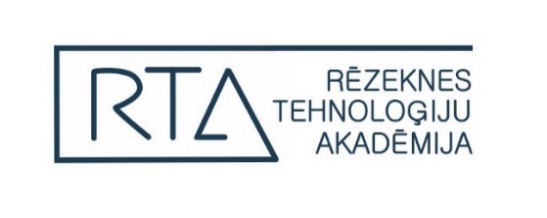 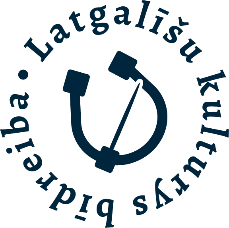 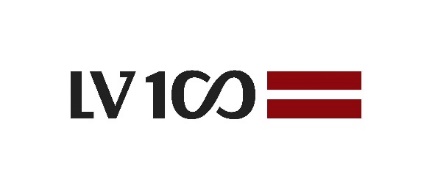 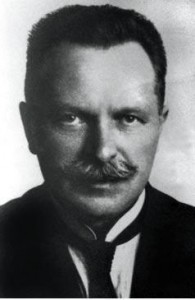 Konference veltīta 
Franča Kempa 140 gadu atcerei12:05–12:30 Aleksejs Andronovs „Mūsdienu latgaliešu valoda kā pirmslāvu valodas pētnieka laboratatorija“12:05–12:30 Valda Čakša „Rēzeknes Tehnoloģiju akadēmijas Mutvārdu vēstures arhīvs: interviju aspekti par vēstures studijām Rēzeknē“12:30–12:55 Silards Tots «Ещё раз к вопросу опосредованных венгеризмов латышского языка – латгальск. kuntuži»/ „Vēlreiz par ungārismiem, kas ienākuši latviešu valodā ar citu valodu starpniecību: latgaliešu kuntuži“12:30–12:55 Inese Brīvere „Lūznavas muiža un tās ļaudis (1895–1897)“12:55–13:20 Jurģis Pakeris „Latgaliešu perifrastiskie kauzatīvi“12:55–13:20 Lāsma Gaitniece, Alīda Zigmunde „Blūmīšu dzimtas devums Latvijai“13:20–13:45 Sandra Ūdre „Fraņča Kempa viestuļu volūdys sovpateibys“13:20–13:45 Laimdota Ivanova „Eduarda Krustāna pēdas Barkavā“13:45–14:10 Ariadna Sapožinska „Dzimtās valodas problemātika avīzē „Taisneiba“ (Novosibirska, 1926–1937)“13:45–14:10 Mārīte Opincāne „Poļu ģēnijs no Anglijas krastiem – divu identitāšu atspoguļojums Džozefa Konrada daiļradē“9:00–9:25 Ligija Purinaša „Inspiracejis faktori Čenču Jezupa romanā „Pīters Vylāns““9:00–9:25 Antje Johaninga-Radžiene „„The Latgalian danger“. Latgale in the German media in the Baltic (states) during the interwar period“/ „Latgaliešu draudi“: Latgale Baltijas valstu vācu plašsaziņas līdzekļos starpkaru periodā“9:25–9:55 Ilga Šuplinska „Literaturviesturis fakti i pamattendeņcis gruomotu izdūšonys politikā 20. g.s. 90. godūs: Latgolys Kulturys centra izdevnīceibys darbeiba“9:25–9:55 Vladislavs Malahovskis „Ieskats latgaliešu separātisma jautājumā (1920–1934): latviešu nacionālkonservatīvās preses nostāja“9:55–10:20 Oskars Orlovs „Myusdīnu literaturys tendeņcis kulturys goda bolvā „BOŅUKS“ (2008–2015)“9:55–10:20 Sandra Murinska-Gaile „Reģionālo televīziju loma informācijas telpas veidošanā“10:20–10:45 Olga Senkāne „Tēlu simetrija Ingas Ābeles romānā „Klūgu mūks““10:20–10:45 Heidi Erbsena, Katerina Tihonova, Māra Braslava, Simons Ulasevičs „Orientalism, otherness, and political corectness framing of national minorities: the case of Latgale in Latvian media“/ „Orientālisms, citādība un politkorektums nacionālo minoritāšu jautājumā: Latgale latviešu plašsaziņas līdzekļos“11:15–11:40 Аnna Vulāne, Elita Stikute  „Latgaliešu valoda un literatūra mūsdienu mācību saturā (1990–2015)“11:15–11:40 Tatjana Bogdanoviča „Izglītība Latgales teritorijā 17.–18. gs.“11:40–12:05 Sanita Lazdiņa „Bilingvālā izglītība multilingvālā klasē: novadmācības stundu modelēšana digitālajā vidē“11:40–12:05 Ruta Cibule „Ziemeļlatgales nemateriālā kultūras mantojuma jaunā dzīve“12:05–12:30 Irēna Šaicāne „Nacionālās pašapziņas stiprināšana un novada mācības popularizēšana modernizētā skolas muzejā“12:05–12:30 Aīda Razumovska «Образ льна в фольклоре и литературе: псковско-латгальское пограничье»/ „Lina tēls folklorā un literatūrā: Pleskavā un Latgales pierobežā“12:30–12:55 Gunta Siliņa-Jasjukeviča, Aīda Rancāne „Savējais un citādais: tradicionālās kultūras saturs un metodika pamatizglītībā“12:30–12:55 Angelika Juško-Štekele „Svētceļojums uz Aglonu: audiovizuālie kodi“12:55–13:20 Gaļina Maslova „Developing Intercultural Sensitivity in Foreign Language Teaching“/ „Starpkultūru uztveres spēju attīstība svešvalodu apmācībā“12:55–13:20 Ingars Gusāns „Kultūrzīmes latgaliešu mūzikas grupu tekstos“